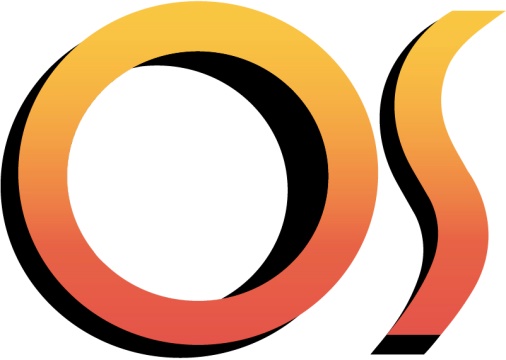 .01.2020Прайс-лист по обслуживанию и ремонту офисной техникиТехническое обслуживание включает чистку, смазку основных механических узлов и агрегатовВ цену не включена стоимость запчастейP.S. Для тех, кто ценит качество!       ГК «Оргтехника и Сервис»109316, г. Москва,Остаповский пр-д, д.5/1Тел.: 8 (499) 490-77-55orgtehis-msk@orgtehis.ru420029, г. Казань,ул. Журналистов, 62Тел.: 8 (843) 233-46-18orgtehis@orgtehis.ru423802, г. Набережные Челны,пр. Мусы Джалиля, 79/1Тел.: 8 (8552) 45-03-07www.orgtehis.ruНаименование работ (услуг)Цена с НДС 20%, руб.Диагностика1000Выдача Акта технической экспертизы300-600Принтер, копир, Формат А4Техническое обслуживание1600Техническое обслуживание, ремонт/замена запчастей2000МФУ. Формат А4Техническое обслуживание2200Техническое обслуживание, ремонт/замена запчастей2600Принтер, копир. Формат А3Техническое обслуживание2300Техническое обслуживание, ремонт/замена запчастей2700МФУ. Формат А3Техническое обслуживание2800Техническое обслуживание, ремонт/замена запчастей3200ПлоттерДиагностика1500Техническое обслуживание2900Техническое обслуживание, ремонт/замена запчастей3400